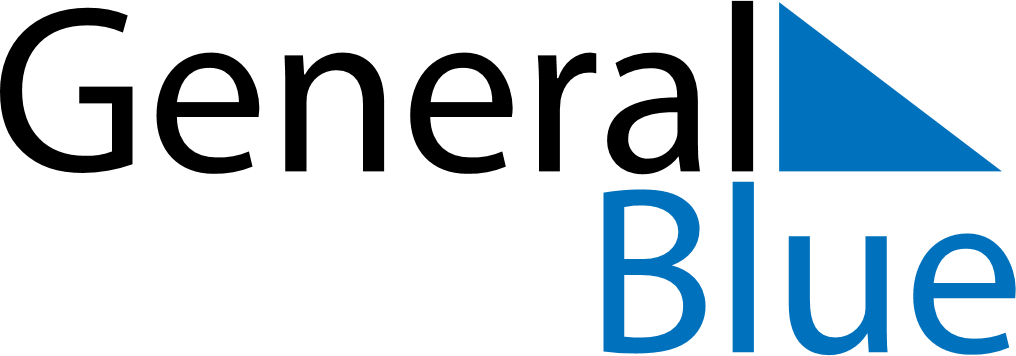 February 2028February 2028February 2028GermanyGermanySUNMONTUEWEDTHUFRISAT12345678910111213141516171819Valentine’s Day20212223242526Women’s Carnival Day272829Shrove MondayShrove Tuesday